Projekt: „Edukacja przedszkolna w gminie Niwiska”, Nr umowy: RPPK.09.01.00-18-0054/15-00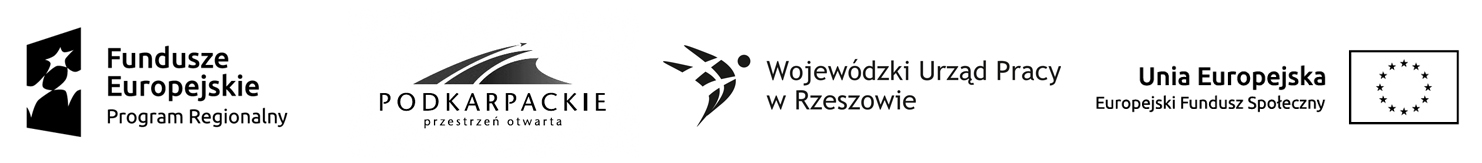 Informacja o wynikach naboruNa stanowiska: 4 nauczycieli wychowania przedszkolnego oraz 2 pomocy nauczycielaStowarzyszenie Kół Gospodyń Wiejskich Gminy Niwiska, Niwiska 487, 36-147 Niwiska  informuje, że w wyniku zakończenia procedury naboru na ww. stanowiska zostały wybrane następujące osoby: Punkt Przedszkolny w PrzyłękuNauczyciele wychowania przedszkolnego:- Justyna Kotula- Maria Wiącek Pomoc nauczyciela:Bożena Strzępka Punkt Przedszkolny w Niwiskach Nauczyciele wychowania przedszkolnego:- Krystyna Chodór - Edyta Wilk  Pomoc nauczyciela:Elżbieta Kubik  Niwiska, 12.01.2017 r.(-) Zarząd Stowarzyszenia 